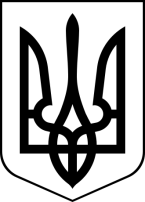 БРОСКІВСЬКИЙ ЗАКЛАД  ЗАГАЛЬНОЇ СЕРЕДНЬОЇ ОСВІТИСАФ'ЯНІВСЬКОЇ СІЛЬСЬКОЇ РАДИІЗМАЇЛЬСЬКОГО РАЙОНУ ОДЕСЬКОЇ ОБЛАСТІ                                              Н А К А З14.01.2022                                                                                           №17 /ОПро призначення відповідальногоза здійснення вибору підручників дляучнів  5,9 класів Бросківського ЗЗСОза фрагментами електронних версій оригінал-макетів підручників з кожноїназви та оформленням результатів вибору       Відповідно до Порядку проведення конкурсного відбору підручників (крім електронних) для здобувачів повної загальної середньої освіти і педагогічних працівників, затвердженого наказом Міністерства освіти і науки України від 17липня 2019 року № 1002, зареєстрованого в Міністерстві юстиції України 12серпня 2019 року за № 902/33873 (далі - Порядок), на виконання наказів МОН України від 30.09.2021 № 1049   «Про  проведення конкурсного відбору підручників (крім електронних) для здобувачів повної загальної середньої освіти і педагогічних працівників у 2021-2022 роках (9 клас)» та 30.09.2021  № 1048 «Про проведення конкурсного відбору підручників (крім електронних) для здобувачів повної загальної середньої освіти і педагогічних працівників у 2021-2022 роках (5 клас)»НАКАЗУЮ:       1. Призначити відповідальною за здійснення вибору підручників для учнів 9, 5 класів закладів загальної середньої освіти за фрагментами електронних версій оригінал-макетів підручників з кожної назви та оформленням результатів вибору  Руснак Л.О. бібліотекаря школи.       2. Руснак Л.О. відповідальній  за здійснення вибору підручників для учнів 9, 5 класів:       2.1. Узагальнити результати вибору підручників, здійснених  вчителями предметниками.       2.2. Передати узагальнені результати вибору в паперовому та електронному варіантах до управління освіти  Саф’янівської сільської ради  .       3. Контроль за виконанням наказу залишаю за собою.Директор                                                                      Алла  ВОДЗЯНОВСЬКАЗ наказом ознайомлена:Руснак Л.О. _________